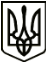 УкраїнаМЕНСЬКА МІСЬКА РАДАЧернігівська областьРОЗПОРЯДЖЕННЯ Від  05 серпня 2021 року		 №  271Про відзначення 30-ї річниці незалежності України та  Дня Державного Прапора УкраїниВідповідно до пункту 20 частини 4 статті 42 Закону України «Про місцеве самоврядування в Україні», Указу Президента України від 21 жовтня 2020 року № 459/2020 «Про відзначення 30-ї річниці незалежності України», розпорядження Кабінету Міністрів України від 31 травня 2021 року № 583-р «Про затвердження плану заходів з підготовки та відзначення 30-ї річниці незалежності України», з метою належного відзначення в Менській міській територіальній громаді Дня Державного Прапора України та 30-ї річниці незалежності України: 1. Затвердити орієнтовний план заходів з підготовки та відзначення в Менській міській територіальній громаді 30-ї річниці незалежності України та  Дня Державного Прапора України (додається). 2.Керівникам структурних підрозділів та установ і закладів міської ради  забезпечити виконання плану заходів з підготовки та відзначення в Менській міській територіальній громаді 30-ї річниці незалежності України та  Дня Державного Прапора України3. КП «Менакомунпослуга» здійснити напередодні свят заходи щодо благоустрою та прибирання території населених пунктів Менської міської територіальної громади, упорядкування пам’ятників, пам’ятних знаків та місць поховань видатних діячів,  загиблих учасників АТО. 4. Відділенню поліції №1 Корюківського районного відділу поліції ГУНП в Чернігівській області вжити в межах компетенції заходів до забезпечення публічної безпеки, порядку, охорони прав і свобод людини під час проведення заходів з відзначення 30-ї річниці незалежності України та  Дня Державного Прапора України 23-24 серпня 2021 року.5. Контроль за виконанням даного розпорядження залишаю за собою.Секретар ради								Ю.В.СтальниченкоЗАТВЕРДЖЕНОРозпорядження від 05 серпня 2021 року № 271Орієнтовний план заходів з підготовки та відзначення в Менській міській територіальній громаді 30-ї річниці незалежності України та  Дня Державного Прапора УкраїниШироке використання зображення державних символів України, встановлення (вивішування) 23-24 серпня 2021 року державних прапорів України на адмінбудівлях установ, організацій, підприємств, старостинських округів.  Урочисте підняття Державного Прапора України та вручення паспортів громадянина України. 23 серпня 2021 року Відділ культури, Відділ освіти3.Вшанування пам’яті загиблих в зоні АТО жителів Менщини, церемонія покладання квітів до пам’ятників, пам’ятних знаків та місць поховань видатних діячів, загиблих учасників АТО/ООС.20,23 серпня 2021 року Відділ культури4. Акція «Я – громадянин України». 23 серпня 2021 року Відділ освіти5. Інформаційний вектор «Краса і велич державних символів». 23 серпня 2021 року КЗ «Менська публічна бібліотека»6. Огляд-мандрівка «Важливий день для України». 23 серпня 2021 року КЗ «Менська публічна бібліотека»7. Перегляд патріотичного українського кінофільму просто неба.23 серпня 2021 року КЗ «Центр культури та дозвілля молоді» 	8. Зустріч керівництва Менської міської територіальної громади з делегацією війтів і бурмістрів Підкарпатського та Малопольського воєводств Республіки Польщі, які представляють Асоціацію гмін басейну річки Віслока, під гаслом «Польські гміни та українські громади: прямуємо разом».23 серпня 2021 року Менська міська рада та  Макошинський старостинський округ9. Урочистий молебень за Україну у храмах громади.24 серпня 2021 року  10. Святкова концертна програма з нагоди 30-ї річниці Незалежності України «Ти у мене єдина». 					24 серпня 2021 рокуКЗ «Менський будинок культури»11. Екскурсія «Дерев’яні храми Менщини» та майстер-клас від гончара Олега Луцука у с. Стольне. 24 серпня 2021 рокуКЗ «Менський краєзнавчий музей ім. В.Ф.Покотила»12. День відкритих дверей «Україна та Менщина – 30 років тому». 24 серпня 2021 рокуКЗ «Менський краєзнавчий музей ім. В.Ф.Покотила»13. Святкова вечірка для молоді «Молоді та незалежні».24 серпня 2021 рокуКЗ «Центр культури та дозвілля молоді» 14. Широке висвітлення заходів з нагоди 30-ї річниці незалежності України та  Дня Державного Прапора України.Відділ цифрових трансформацій та комунікацій 15. Наукова публікація «Менщина – 30 років тому».3-я декада серпня КЗ «Менський краєзнавчий музей ім. В.Ф.Покотила»16. Виставки періодичної, науково-популярної, інформаційно-довідкової літератури, які висвітлюють історію українського державотворення, тенденції розвитку суспільства в Україні.								Серпень 2021 рокуКЗ «Менська публічна бібліотека» 17. Проведення у закладах освіти громади  тематичних уроків, лекцій, семінарів, виховних та кураторських годин, читацьких конференцій, усних журналів, інтернет-вікторин, презентацій доповідей, присвячених висвітленню подій, пов’язаних з історією українського державотворення, боротьбою українського народу за незалежність та територіальну цілісність своєї держави.								Вересень 2021 року								Відділ освіти	18. Проведення спортивно-масового заходу «Богатир-FEST» імені Терентія Кореня в с.Блистова. 									28 серпня 2021 року									Відділ культури, сектор 										сім’ї, молоді та спорту